MAKING QUESTIONS – PRACTISE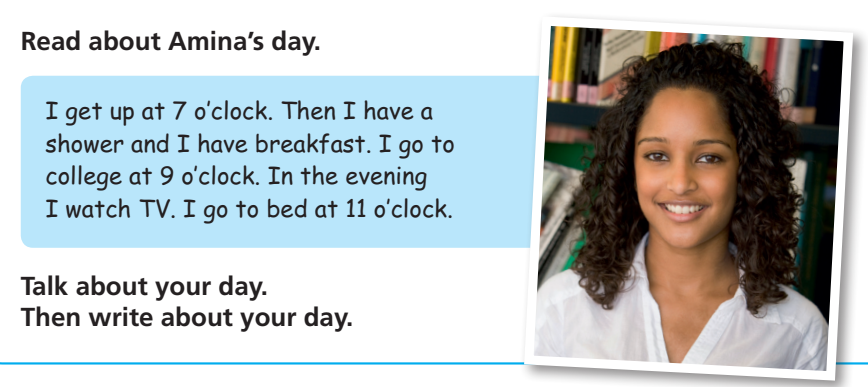 2. Make questions for your classmates about Amina . Use the words in the box️REMEMBER!WH + do /does + S + V (base form)?What time does Amina get up? ....3. Read about John’s day and make questions to ask to your classmatesA day in the life of a professional game developerJohn’s a game developer. He gets up at 6.00 am. He usually makes a strong coffee and checks his email. Then he reads the news and has breakfast. After that, he answers the questions from his social media followers. They always ask lots of questions about videogames software. 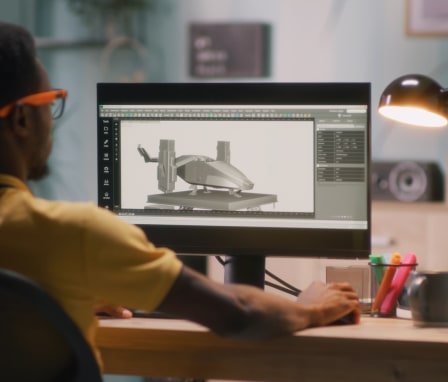 Twice a week he usually has online meetings with his team and they discuss their active projects. They sometimes work long hours.  Then, he plans and organizes the day. From 10.00 pm to 1.00 pm he designs, codes and tests new games. Sometimes he talks to clients on Skype and learns new tools. In the afternoon he writes articles for his blog, and finishes the morning work. In the evening, he relaxes, has dinner and plays some Xbox with friends. Then, he goes to bed. What time / get upWhat / makeWhat / checkWhat / his social media followers (they) / askWhat / he and his team (they) / discussWhen / design, code and test new gamesWhen/ write articles for his blog4. Can you make yes/no questions about John’s day?what time – when – where – what